25.03.2020г.Специальность: 23.02.04 Техническая эксплуатация подъемно-транспортных; строительных; дорожных машин и оборудования.Курс:   2,  группа(ы)   ТД-189	Дисциплина (МДК)   Техническая механикаФИО преподавателя   Исаева Г.В.Тема. Червячные передачи.Общие сведения. Геометрический расчет. Расчет на контактную прочность.Общие сведения.1.  Общие сведения.Червячная передача (рис.1) предназначена для сообщения вращательного движения валам, оси которых скрещиваются в пространстве, обычно под прямым углом. Движение осуществляется по принципу винтовой пары: винтом является червяк, а червячное колесо представляет собой узкую часть длинной гайки, изогнутой по окружности резьбой наружу. Зубья колеса имеют вогнутую форму, что увеличивает длину контактных линий, а следовательно улучшает качество работы передачи. Обычно ведущим является червяк и передача работает как замедляющая, хотя возможна передача от колеса к червяку.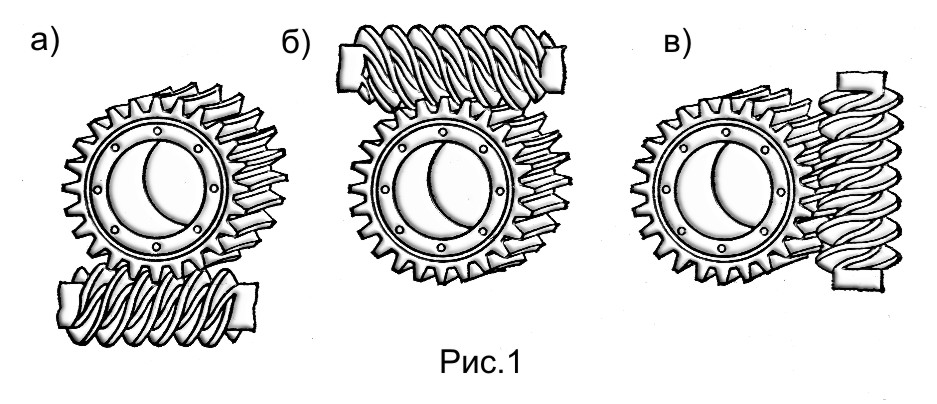 Достоинства: возможность получения больших передаточных чисел при компактной конструкции (малых габаритах); плавность зацепления и бесшумность работы; возможность выполнения самотормозящейся передачи (передают движение только в одном направлении – от червяка к колесу).Недостатки: сравнительно низкий КПД (η=0,7…0,9); повышенный износ и нагрев при длительной непрерывной работе; необходимость применения дорогих антифрикционных материалов для изготовления зубчатых венцов колёс, склонность к заеданию.Червячные передачи применяют в машинах, где по условиям компоновки необходимо передать движение между скрещивающимися валами, а также в делительных механизмах для получения большого передаточного числа. Они имеют широкое распространение в грузоподъёмных машинах, станкостроении, автомобилестроении и т.п. Применяют червячные редукторы в приводах ленточных транспортёров, цепных конвейеров и т.д. Как правило, передаваемая мощность не превышает 50 кВт. Передача большей мощности не выгодна из-за больших потерь (низкий КПД) и сильного нагрева. Червячные передачи во избежание их перегрева предпочтительно использовать в приводах периодического (а не непрерывного) действия.Классификация. По расположению червяка относительно колеса (рис.1) различают передачи с нижним (а), верхним (б) и боковым (в) червяком. При окружных скоростях червяка υ1  ≤  5 м/с применяют нижний червяк, при υ1 > 5 м/с – верхний червяк.По форме поверхности, на которой нарезают витки (рис.2), червяки делятся на цилиндрические (а) и глобоидные (б). По этому признаку различают и червячные передачи. Глобоидные передачи более надёжны и долговечны, имеют в 1,5…2 раза большую нагрузочную способность, но требуют повышенной точности изготовления и монтажа. Применяются реже цилиндрических.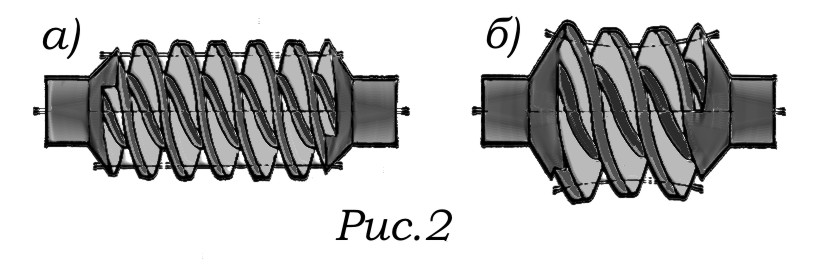 Нарезание червяков и червячных колёс. Основными способами изготовления червяков является:Нарезание резцом на токарно-винторезном станке (рис. 4);Нарезание модульной фрезой на резьбофрезерном станке (способ более производительный)Червячные колёса чаще всего нарезают червячными фрезами (рис.5), причём червячная фреза должна представлять копию червяка, с которым будет зацепляться червячное колесо. При нарезании заготовка колеса и фреза совершают такое же взаимное движение, какое будут иметь червяк и червячное колесо при работе.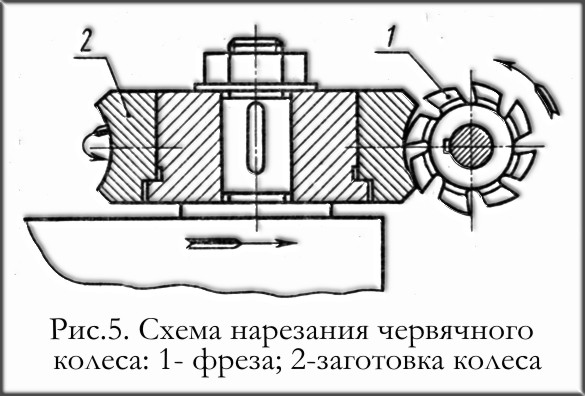 2.  Основные геометрические соотношения в червячной передаче и передаточное число.Геометрические размеры червяка и колеса определяют по формулам, аналогичным формулам для зубчатых колёс.Червяк (рис.6). Геометрические размеры характеризуются шагом червяка	,                                                                                         (1)где m=P/π – модуль, который выбирают по стандарту (табл.1).Таблица 1.Значения модулей m, мм по ГОСТ 19672-74 и ГОСТ 2144-76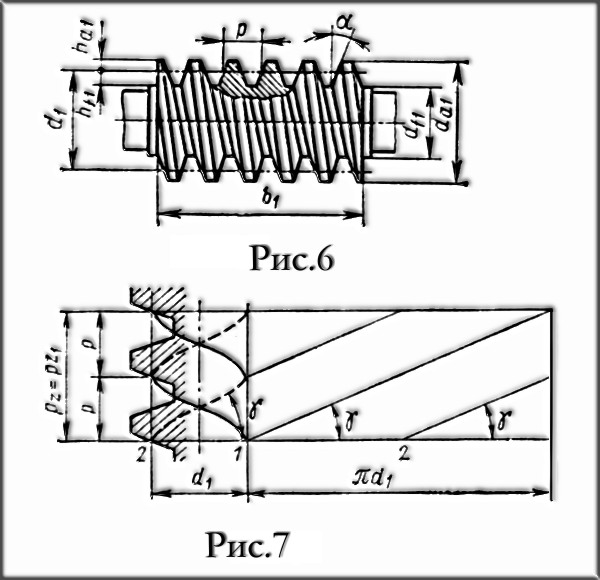 Многозаходные червяки характеризуются ещё и ходом линии витка Pz (рис.7):	,                                                                         (2)где  Z1 – число витков червяка (число заходов резьбы).С увеличением Z1 повышается КПД передачи, но усложняется технология её изготовления и при данном передаточном числе и увеличиваются габариты.Число витков червяка Z1, в зависимости от передаточного числа принимают по таблице 2.Таблица 2. Числа витков червяка Z1делительным углом подъёма γ линии витка червяка         tg γ =;где q  – коэффициент диаметра червяка, равный числу модулей в делительном диаметре червяка, q = d1 / m.Ориентировочно принимают q ≥ 0,25· Z2  с округлением до стандартного значения. (8; 10; 12,5; 16; 20).Делительный диаметр червяка d1=q mВысота головки и ножки витка червяка:Диаметр вершин и впадин витков червяка:Длина нарезанной части червяка: b1=m(11+0,06z2)Червячное колесо (рис.8). Основные геометрические параметры.Делительный диаметр колеса:	                                                     (8)
	где Z2 – число зубьев червячного колеса.Высота головки и ножки зуба колеса ha2 = m, hf2 =1,2· m.Диаметр вершин и впадин зубьев колеса:                                (9)                          (10)Наибольший диаметр колеса:	                                                    (11)Ширина венца колеса:b2 ≤ 0,75·da1 при Z1 = 1 и 2;
b2 ≤ 0,67·da1 при Z1 = 4                                                            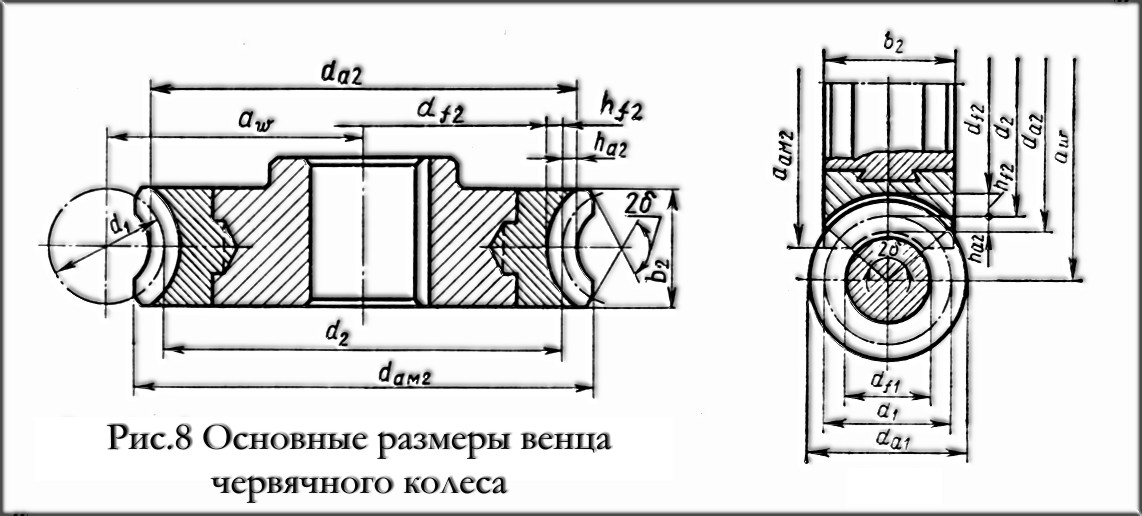   Силы в зацеплении.	В приработанной червячной передаче, как и в зубчатых передачах, сила червяка воспринимается не одним, а несколькими зубьями колеса. Для упрощения расчёта силу взаимодействия червяка и колеса Fn (рис.10) принимают сосредоточенной и приложенной в полюсе зацепления П по нормали к рабочей поверхности витка. По правилу параллелепипеда Fn раскладывают по трём взаимно перпендикулярным направлениям на составляющие Ft1, Fr1, Fa1. Для ясности изображения сил на рис. 10,б червячное зацепление раздвинуто.	Окружная сила на червячном колесе Ft2 численно равна осевой силе на червяке Fa1:		                                                                     (23)где M2 – вращающий момент на червячном колесе.Окружная сила на червяке Ft1 численно равна осевой силе на червячном колесе Fa2: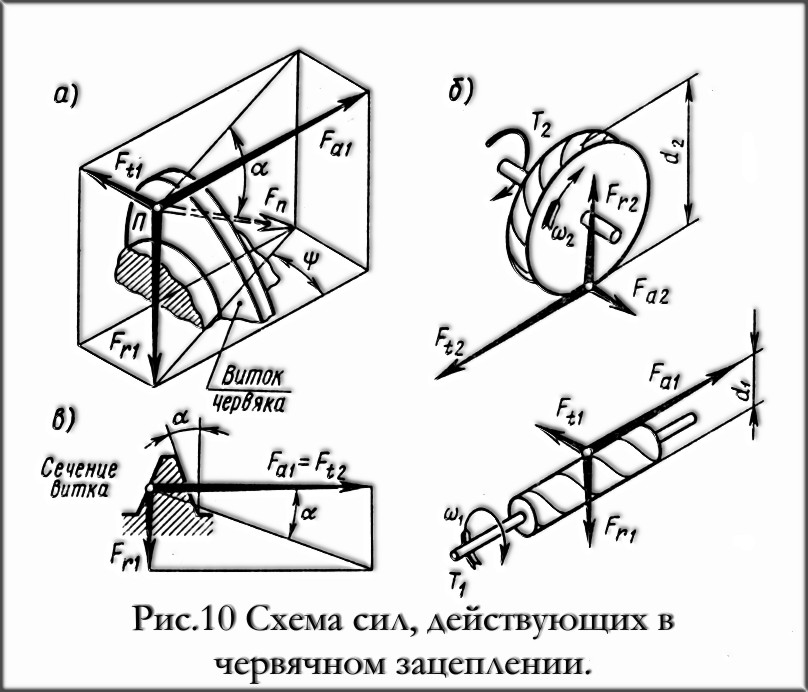 где M1 – вращающий момент на червяке.Радиальная сила на червяке Fr1 численно равна радиальной силе на колесе Fr2  (рис.10,в):       где  α = 20 °  угол профиля витка червяка.Материалы червячной пары.Червяк и колесо должны образовывать антифрикиционную пару, обладать высокой прочностью, износостойкостью и сопротивляемостью заеданию ввиду значительных скоростей скольжения в зацеплении.Червяки изготовляют из среднеуглеродистых сталей марок 40, 45, 50 или легированных сталей марок 40Х, 40ХН, с поверхностной или объёмной закалкой до твёрдости HRC 50…55.Червячные колёса изготовляют обычно составными: венец (бандаж) и центр (ступица и диск). Как правило, материал центра колеса – чугун, а зубчатые венцы изготовляют из материалов, обладающих хорошими антифрикционными и антизадирными свойствами. К таким материалам относятся бронзы, латуни, чугуны, композиционные металлокерамические материалы, пластмассы.Расчёт на контактную прочность зубьев червячного колеса.
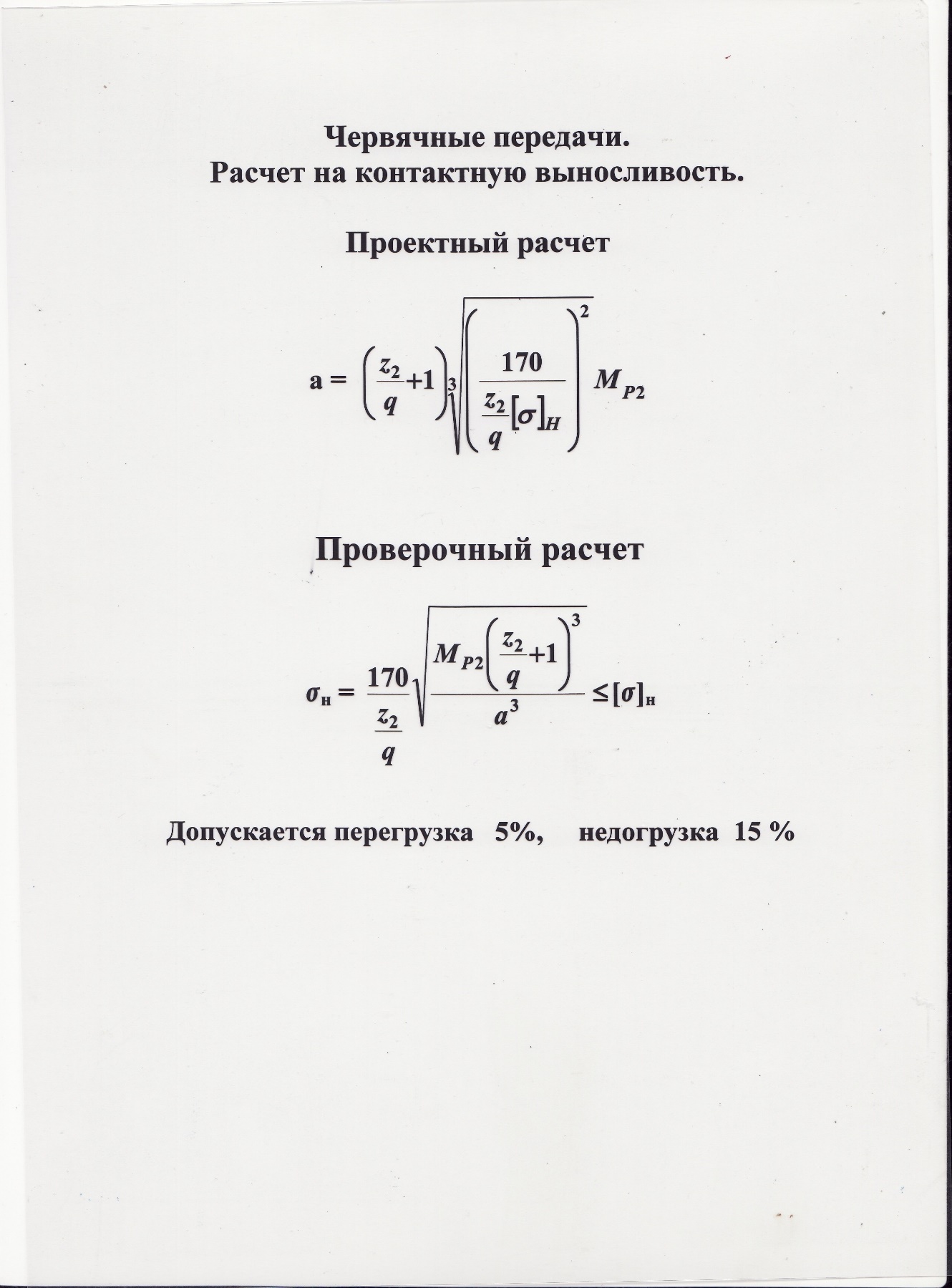  Тепловой расчетПри работе червячных передач выделяется большое количество теплоты. Потерянная мощность (1—η)· P1 на трение в зацеплении и подшипниках, а также на размешивание и разбрызгивание масла переходит в теплоту, которая нагревает масло, а оно через стенки корпуса передает эту теплоту окружающей среде. Если отвод теплоты недостаточен, передача перегреется. При перегреве смазочные свойства масла резко ухудшаются (его вязкость падает) и возникает опасность заедания, что может привести к выходу передачи из строя.Тепловой расчет червячной передачи при установившемся режиме работы производится на основе теплового баланса, т. е. равенства тепловыделения QB и теплоотдачи QО.Количество теплоты, выделяющееся в непрерывно работающей передаче в одну секунду,где η — к.п.д. червячной передачи; P1— мощность на червяке, Вт, Количество теплоты, отводимое наружной поверхностью корпуса в одну секунду,где А — площадь поверхности корпуса, омываемая внутри маслом или его брызгами, а снаружи воздухом, м2. Поверхность днища корпуса не учитывается, так как она не омывается свободно циркулирующим воздухом; tB — температура воздуха вне корпуса; в цеховых условиях обычно tB = 20°С; tM   температура масла в корпусе передачи, °С;  КТ  коэффициент теплопередачи, т. е. число, показывающее, сколько теплоты в секунду передается одним квадратным метром поверхности корпуса при перепаде температур в один градус, зависит от материала корпуса редуктора и скорости циркуляции воздуха (интенсивности вентиляции помещения).Для чугунных корпусов, не обдуваемых вентилятором, принимают КТ  = 12...18 Вт/(м2 ·°С).  Бóльшие значения используют при незначительной шероховатости и загрязненности поверхности наружных стенок, хорошей циркуляции воздуха вокруг корпуса и интенсивном перемешивании масла (при нижнем расположении червяка).По условию теплового баланса QB= QО, т. е.откуда температура масла в корпусе червячной передачи при непрерывной работе без искусственного охлажденияЗначение [t]м зависит от марки масла. Обычно принимают [t]м  = 80...95 °С.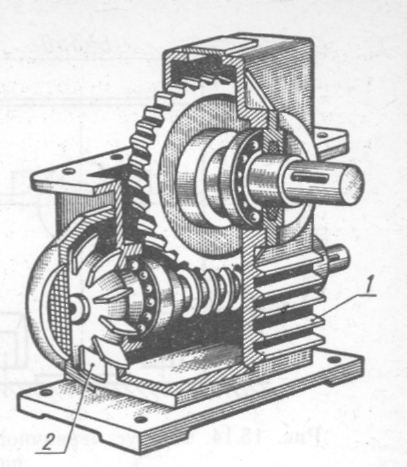 Если при расчете окажется что tм > [t]м, то необходимо: либо увеличить поверхность охлаждения А, применяя охлаждающие ребра (в расчете учитывается только 50 % поверхности ребер, рис. 11 ) ; либо приме нить искусственное охлаждение, которое может осуществляться:а) обдувом корпуса воздухом с помощью вентилятора, насаженного на вал червяка (рис. 11); в этом случае увеличивается КT;Рис. 11.  Охлаждение ребристого корпуса редуктора обдувом воздуха от вентилятора: 1 — охлаждающие ребра; 
2 — вентилятор.
б) охлаждением масла водой, проходящей через змеевик (рис. 12, а);в) применением циркуляционной системы смазки со специальным холодильником (рис. 12 , б). В случаях б) и в) формула (43) неприменима. Тепловой расчет червячных передач производится как проверочный после определения размеров корпуса при эскизном проектировании ( рис. 13).Задания для выполнения.Выполнить геометрический расчет редуктора. Принять межосевое расстояние   а=250 мм, передаточное число редуктора u = 20.Пример выполнения домашнего задания.  Задача.Выполнить геометрический расчет передачи редуктора.  Межосевое расстояние  а=180 мм, передаточное число редуктора u = 25 Число витков (заходов) червяка z1 определяется в зависимости от u:     u …    8…16            16…32            32…80     z1…       4                       2                      1Число заходов червяка   Z1=2Число зубьев червячного  колеса    Z2 = Z1u = 2  25 =50Коэффициент диаметра червяка   q =0,25Z2 =0,25 =12,5(стандартные значения q: 8; 10; 12,5; 16;20)Число зубьев шестерни m=   = = 5,76ммm: 2; 2,5; 3,15; 4; 5; 6,3; 8;10;12,5; 16; 20 мм Принимаю m= 6,3 мм.Основные параметры зацепления:шаг р = π m = 3,14; высота головки зуба   ha = m = 6,3 мм;высота ножки зуба   hf =1,25 m = 1,2  = 7,56 мм.Основные геометрические размеры червяка:делительный диаметр :   d1 = mq=6,3  12,5 = 78,75 ммдиаметры вершин витков :   da1 = d1 + 2 ha =78,75 + 26,3 =91,35 мм диаметры впадин:   df1 = d1 - 2 hf =78,75 - 27,56 =63,63 ммугол подъема линии витка = =0,16       =190длина нарезной части червяка b1=m(11+0,06Z2) = 6,3(11 +0,06 =88 ммОсновные размеры червячного колеса:делительный диаметр d2 = mZ2 =6,3  50= 315 мм;диаметры вершин  зубьев :  da2 = d2 + 2 ha =315 + 26,3 =327,6 мм;диаметры впадин: df2 = d2 - 2 hf =315 - 27,56 =299,88 ммНаружный диаметр колеса dae2=da2+ =327,5+  =336,95ммШирина  венца  колеса b2=0,75da1=0,7591,35=31ммУточненное межосевое расстояние:a  =  +  =  = 196,9  ммШирина зубчатого венца b = ψва Примечание: Решения сдать в электронном формате до 26.03.2020г. на электронную почту galinakzn@gmail.com Подписывайте, пожалуйста, свою работу на листочке -группа, фамилия.Не забывайте!Стандартные значения11,251,622,53,15456,381012,5162025и8...16св. 16...32св. 32Z1421